ROLE TITLE: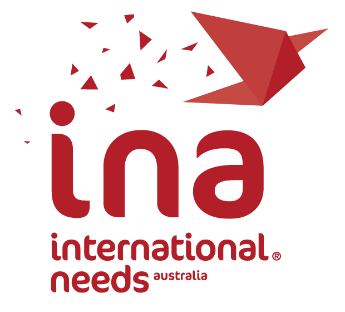 Partners and Major Donors LeadPartners and Major Donors LeadPartners and Major Donors LeadBUSINESS UNIT:  BUSINESS UNIT:  Marketing and CommunicationsDATE:December 2021December 2021December 2021FTE:   1.0FTE:   1.0REPORTS TO:Chief Executive OfficerChief Executive OfficerChief Executive OfficerROLES REPORTING TO THIS ROLE:  Donor & Community Relations Officer; Manager Community Engagement; Partnerships Officer ROLES REPORTING TO THIS ROLE:  Donor & Community Relations Officer; Manager Community Engagement; Partnerships Officer ROLES REPORTING TO THIS ROLE:  Donor & Community Relations Officer; Manager Community Engagement; Partnerships Officer APPROVED: APPROVED:  	6/ 12/2021 	6/ 12/2021 	6/ 12/2021 	6/ 12/2021 	6/ 12/2021ROLE PURPOSE:  International Needs Australia (INA) is a Department of Foreign Affairs (DFAT) accredited international development organisation that works with the poorest and most marginalised communities, especially women and children, to eliminate poverty and its causes regardless of affiliation.  INA is different in our approach to international development and our engagement with Australian supporters because INA:focuses on women and children in three key areas: Education, Health and Livelihoodsworks in Southeast Asia, South Asia & Eastern Africa (currently Ethiopia, Uganda, Ghana, India, Nepal, Sri Lanka, Myanmar, Philippines)is grounded in Christian values and strives for a just world where all people are treated equally to reach their God-given potentialcommits to in-country project localisation with innovative partners and work through local staff and volunteers.  We believe this is respectful and supports the development of more substantial and sustainable partner organisations and community outcomesbelieves in poverty alleviation through a cross-sectoral and holistic approach to community development.  This approach lets us partner with donors and other agencies committed to holistic poverty alleviation, focusing on community-prioritised needsconducts national education programs with Australian students that align with the Australian curriculum to help youth clarify their personal purpose and increase empathy and understanding of global poverty and the Sustainable Development Goalsbrings our funding contributors and in-country partners closer together and easily co-design projects with all stakeholders to support innovation and alignment of programsis efficient and currently allocates over 83% of funds to overseas projects or community education programsMarketing and Communications aims to increase income and brand awareness to support INA to achieve its Mission. The team:delivers a regular schedule of appeals to inspire active support for INA programs from current and prospective donorsacquires new supporters (individual donors, business partners and schools) on a journey to fight injustice and alleviate povertyenhances the donor engagement and journeystrengthens engagement with business, trusts and foundationsraises brand awareness through advocacy and communications campaignsgrows grant incomeReporting to the  Chief Executive Officer, the Partners and Major Donors Lead is responsible for ensuring the development of programs and project proposals to raise major gifts and develop partnerships to support this. The position also develops the standard operating procedures to systematise this activity. To be successful in this role, you will have a history of delivering outstanding results in fundraising and partnership development and inspiring people to support a cause that aligns with INA’s work. You will be a skilled networker and communicator, both to large groups, in boardrooms and in a one-on-one situation, with an increased focus on corporate and major gift/ bequest partnerships and will also manage and grow a portfolio of national and local organisational partners such as business, service clubs, universities, diaspora/cultural groups and church groups.The position will identify, cultivate, solicit and steward relationships with major donors and prospects to ensure a solid donor pipeline is built and maintained. The role will focus on developing and growing lifetime relationships with committed and passionate donors to ensure income targets are achieved, as well as repeated and increased levels of future giving.  With the CEO and Chair of the Board, the position manages all key major donor partnerships and relationships. Specific initiatives include:Strengthening a bequests programConverting lapsed major donorsAchieving support from churches and church groupsAchieving support from university and youth student groupsInitiating and maintaining contact with major donors and donor prospects Develop business, service club and diaspora partnershipsROLE PURPOSE:  International Needs Australia (INA) is a Department of Foreign Affairs (DFAT) accredited international development organisation that works with the poorest and most marginalised communities, especially women and children, to eliminate poverty and its causes regardless of affiliation.  INA is different in our approach to international development and our engagement with Australian supporters because INA:focuses on women and children in three key areas: Education, Health and Livelihoodsworks in Southeast Asia, South Asia & Eastern Africa (currently Ethiopia, Uganda, Ghana, India, Nepal, Sri Lanka, Myanmar, Philippines)is grounded in Christian values and strives for a just world where all people are treated equally to reach their God-given potentialcommits to in-country project localisation with innovative partners and work through local staff and volunteers.  We believe this is respectful and supports the development of more substantial and sustainable partner organisations and community outcomesbelieves in poverty alleviation through a cross-sectoral and holistic approach to community development.  This approach lets us partner with donors and other agencies committed to holistic poverty alleviation, focusing on community-prioritised needsconducts national education programs with Australian students that align with the Australian curriculum to help youth clarify their personal purpose and increase empathy and understanding of global poverty and the Sustainable Development Goalsbrings our funding contributors and in-country partners closer together and easily co-design projects with all stakeholders to support innovation and alignment of programsis efficient and currently allocates over 83% of funds to overseas projects or community education programsMarketing and Communications aims to increase income and brand awareness to support INA to achieve its Mission. The team:delivers a regular schedule of appeals to inspire active support for INA programs from current and prospective donorsacquires new supporters (individual donors, business partners and schools) on a journey to fight injustice and alleviate povertyenhances the donor engagement and journeystrengthens engagement with business, trusts and foundationsraises brand awareness through advocacy and communications campaignsgrows grant incomeReporting to the  Chief Executive Officer, the Partners and Major Donors Lead is responsible for ensuring the development of programs and project proposals to raise major gifts and develop partnerships to support this. The position also develops the standard operating procedures to systematise this activity. To be successful in this role, you will have a history of delivering outstanding results in fundraising and partnership development and inspiring people to support a cause that aligns with INA’s work. You will be a skilled networker and communicator, both to large groups, in boardrooms and in a one-on-one situation, with an increased focus on corporate and major gift/ bequest partnerships and will also manage and grow a portfolio of national and local organisational partners such as business, service clubs, universities, diaspora/cultural groups and church groups.The position will identify, cultivate, solicit and steward relationships with major donors and prospects to ensure a solid donor pipeline is built and maintained. The role will focus on developing and growing lifetime relationships with committed and passionate donors to ensure income targets are achieved, as well as repeated and increased levels of future giving.  With the CEO and Chair of the Board, the position manages all key major donor partnerships and relationships. Specific initiatives include:Strengthening a bequests programConverting lapsed major donorsAchieving support from churches and church groupsAchieving support from university and youth student groupsInitiating and maintaining contact with major donors and donor prospects Develop business, service club and diaspora partnershipsROLE PURPOSE:  International Needs Australia (INA) is a Department of Foreign Affairs (DFAT) accredited international development organisation that works with the poorest and most marginalised communities, especially women and children, to eliminate poverty and its causes regardless of affiliation.  INA is different in our approach to international development and our engagement with Australian supporters because INA:focuses on women and children in three key areas: Education, Health and Livelihoodsworks in Southeast Asia, South Asia & Eastern Africa (currently Ethiopia, Uganda, Ghana, India, Nepal, Sri Lanka, Myanmar, Philippines)is grounded in Christian values and strives for a just world where all people are treated equally to reach their God-given potentialcommits to in-country project localisation with innovative partners and work through local staff and volunteers.  We believe this is respectful and supports the development of more substantial and sustainable partner organisations and community outcomesbelieves in poverty alleviation through a cross-sectoral and holistic approach to community development.  This approach lets us partner with donors and other agencies committed to holistic poverty alleviation, focusing on community-prioritised needsconducts national education programs with Australian students that align with the Australian curriculum to help youth clarify their personal purpose and increase empathy and understanding of global poverty and the Sustainable Development Goalsbrings our funding contributors and in-country partners closer together and easily co-design projects with all stakeholders to support innovation and alignment of programsis efficient and currently allocates over 83% of funds to overseas projects or community education programsMarketing and Communications aims to increase income and brand awareness to support INA to achieve its Mission. The team:delivers a regular schedule of appeals to inspire active support for INA programs from current and prospective donorsacquires new supporters (individual donors, business partners and schools) on a journey to fight injustice and alleviate povertyenhances the donor engagement and journeystrengthens engagement with business, trusts and foundationsraises brand awareness through advocacy and communications campaignsgrows grant incomeReporting to the  Chief Executive Officer, the Partners and Major Donors Lead is responsible for ensuring the development of programs and project proposals to raise major gifts and develop partnerships to support this. The position also develops the standard operating procedures to systematise this activity. To be successful in this role, you will have a history of delivering outstanding results in fundraising and partnership development and inspiring people to support a cause that aligns with INA’s work. You will be a skilled networker and communicator, both to large groups, in boardrooms and in a one-on-one situation, with an increased focus on corporate and major gift/ bequest partnerships and will also manage and grow a portfolio of national and local organisational partners such as business, service clubs, universities, diaspora/cultural groups and church groups.The position will identify, cultivate, solicit and steward relationships with major donors and prospects to ensure a solid donor pipeline is built and maintained. The role will focus on developing and growing lifetime relationships with committed and passionate donors to ensure income targets are achieved, as well as repeated and increased levels of future giving.  With the CEO and Chair of the Board, the position manages all key major donor partnerships and relationships. Specific initiatives include:Strengthening a bequests programConverting lapsed major donorsAchieving support from churches and church groupsAchieving support from university and youth student groupsInitiating and maintaining contact with major donors and donor prospects Develop business, service club and diaspora partnershipsROLE PURPOSE:  International Needs Australia (INA) is a Department of Foreign Affairs (DFAT) accredited international development organisation that works with the poorest and most marginalised communities, especially women and children, to eliminate poverty and its causes regardless of affiliation.  INA is different in our approach to international development and our engagement with Australian supporters because INA:focuses on women and children in three key areas: Education, Health and Livelihoodsworks in Southeast Asia, South Asia & Eastern Africa (currently Ethiopia, Uganda, Ghana, India, Nepal, Sri Lanka, Myanmar, Philippines)is grounded in Christian values and strives for a just world where all people are treated equally to reach their God-given potentialcommits to in-country project localisation with innovative partners and work through local staff and volunteers.  We believe this is respectful and supports the development of more substantial and sustainable partner organisations and community outcomesbelieves in poverty alleviation through a cross-sectoral and holistic approach to community development.  This approach lets us partner with donors and other agencies committed to holistic poverty alleviation, focusing on community-prioritised needsconducts national education programs with Australian students that align with the Australian curriculum to help youth clarify their personal purpose and increase empathy and understanding of global poverty and the Sustainable Development Goalsbrings our funding contributors and in-country partners closer together and easily co-design projects with all stakeholders to support innovation and alignment of programsis efficient and currently allocates over 83% of funds to overseas projects or community education programsMarketing and Communications aims to increase income and brand awareness to support INA to achieve its Mission. The team:delivers a regular schedule of appeals to inspire active support for INA programs from current and prospective donorsacquires new supporters (individual donors, business partners and schools) on a journey to fight injustice and alleviate povertyenhances the donor engagement and journeystrengthens engagement with business, trusts and foundationsraises brand awareness through advocacy and communications campaignsgrows grant incomeReporting to the  Chief Executive Officer, the Partners and Major Donors Lead is responsible for ensuring the development of programs and project proposals to raise major gifts and develop partnerships to support this. The position also develops the standard operating procedures to systematise this activity. To be successful in this role, you will have a history of delivering outstanding results in fundraising and partnership development and inspiring people to support a cause that aligns with INA’s work. You will be a skilled networker and communicator, both to large groups, in boardrooms and in a one-on-one situation, with an increased focus on corporate and major gift/ bequest partnerships and will also manage and grow a portfolio of national and local organisational partners such as business, service clubs, universities, diaspora/cultural groups and church groups.The position will identify, cultivate, solicit and steward relationships with major donors and prospects to ensure a solid donor pipeline is built and maintained. The role will focus on developing and growing lifetime relationships with committed and passionate donors to ensure income targets are achieved, as well as repeated and increased levels of future giving.  With the CEO and Chair of the Board, the position manages all key major donor partnerships and relationships. Specific initiatives include:Strengthening a bequests programConverting lapsed major donorsAchieving support from churches and church groupsAchieving support from university and youth student groupsInitiating and maintaining contact with major donors and donor prospects Develop business, service club and diaspora partnershipsROLE PURPOSE:  International Needs Australia (INA) is a Department of Foreign Affairs (DFAT) accredited international development organisation that works with the poorest and most marginalised communities, especially women and children, to eliminate poverty and its causes regardless of affiliation.  INA is different in our approach to international development and our engagement with Australian supporters because INA:focuses on women and children in three key areas: Education, Health and Livelihoodsworks in Southeast Asia, South Asia & Eastern Africa (currently Ethiopia, Uganda, Ghana, India, Nepal, Sri Lanka, Myanmar, Philippines)is grounded in Christian values and strives for a just world where all people are treated equally to reach their God-given potentialcommits to in-country project localisation with innovative partners and work through local staff and volunteers.  We believe this is respectful and supports the development of more substantial and sustainable partner organisations and community outcomesbelieves in poverty alleviation through a cross-sectoral and holistic approach to community development.  This approach lets us partner with donors and other agencies committed to holistic poverty alleviation, focusing on community-prioritised needsconducts national education programs with Australian students that align with the Australian curriculum to help youth clarify their personal purpose and increase empathy and understanding of global poverty and the Sustainable Development Goalsbrings our funding contributors and in-country partners closer together and easily co-design projects with all stakeholders to support innovation and alignment of programsis efficient and currently allocates over 83% of funds to overseas projects or community education programsMarketing and Communications aims to increase income and brand awareness to support INA to achieve its Mission. The team:delivers a regular schedule of appeals to inspire active support for INA programs from current and prospective donorsacquires new supporters (individual donors, business partners and schools) on a journey to fight injustice and alleviate povertyenhances the donor engagement and journeystrengthens engagement with business, trusts and foundationsraises brand awareness through advocacy and communications campaignsgrows grant incomeReporting to the  Chief Executive Officer, the Partners and Major Donors Lead is responsible for ensuring the development of programs and project proposals to raise major gifts and develop partnerships to support this. The position also develops the standard operating procedures to systematise this activity. To be successful in this role, you will have a history of delivering outstanding results in fundraising and partnership development and inspiring people to support a cause that aligns with INA’s work. You will be a skilled networker and communicator, both to large groups, in boardrooms and in a one-on-one situation, with an increased focus on corporate and major gift/ bequest partnerships and will also manage and grow a portfolio of national and local organisational partners such as business, service clubs, universities, diaspora/cultural groups and church groups.The position will identify, cultivate, solicit and steward relationships with major donors and prospects to ensure a solid donor pipeline is built and maintained. The role will focus on developing and growing lifetime relationships with committed and passionate donors to ensure income targets are achieved, as well as repeated and increased levels of future giving.  With the CEO and Chair of the Board, the position manages all key major donor partnerships and relationships. Specific initiatives include:Strengthening a bequests programConverting lapsed major donorsAchieving support from churches and church groupsAchieving support from university and youth student groupsInitiating and maintaining contact with major donors and donor prospects Develop business, service club and diaspora partnershipsROLE PURPOSE:  International Needs Australia (INA) is a Department of Foreign Affairs (DFAT) accredited international development organisation that works with the poorest and most marginalised communities, especially women and children, to eliminate poverty and its causes regardless of affiliation.  INA is different in our approach to international development and our engagement with Australian supporters because INA:focuses on women and children in three key areas: Education, Health and Livelihoodsworks in Southeast Asia, South Asia & Eastern Africa (currently Ethiopia, Uganda, Ghana, India, Nepal, Sri Lanka, Myanmar, Philippines)is grounded in Christian values and strives for a just world where all people are treated equally to reach their God-given potentialcommits to in-country project localisation with innovative partners and work through local staff and volunteers.  We believe this is respectful and supports the development of more substantial and sustainable partner organisations and community outcomesbelieves in poverty alleviation through a cross-sectoral and holistic approach to community development.  This approach lets us partner with donors and other agencies committed to holistic poverty alleviation, focusing on community-prioritised needsconducts national education programs with Australian students that align with the Australian curriculum to help youth clarify their personal purpose and increase empathy and understanding of global poverty and the Sustainable Development Goalsbrings our funding contributors and in-country partners closer together and easily co-design projects with all stakeholders to support innovation and alignment of programsis efficient and currently allocates over 83% of funds to overseas projects or community education programsMarketing and Communications aims to increase income and brand awareness to support INA to achieve its Mission. The team:delivers a regular schedule of appeals to inspire active support for INA programs from current and prospective donorsacquires new supporters (individual donors, business partners and schools) on a journey to fight injustice and alleviate povertyenhances the donor engagement and journeystrengthens engagement with business, trusts and foundationsraises brand awareness through advocacy and communications campaignsgrows grant incomeReporting to the  Chief Executive Officer, the Partners and Major Donors Lead is responsible for ensuring the development of programs and project proposals to raise major gifts and develop partnerships to support this. The position also develops the standard operating procedures to systematise this activity. To be successful in this role, you will have a history of delivering outstanding results in fundraising and partnership development and inspiring people to support a cause that aligns with INA’s work. You will be a skilled networker and communicator, both to large groups, in boardrooms and in a one-on-one situation, with an increased focus on corporate and major gift/ bequest partnerships and will also manage and grow a portfolio of national and local organisational partners such as business, service clubs, universities, diaspora/cultural groups and church groups.The position will identify, cultivate, solicit and steward relationships with major donors and prospects to ensure a solid donor pipeline is built and maintained. The role will focus on developing and growing lifetime relationships with committed and passionate donors to ensure income targets are achieved, as well as repeated and increased levels of future giving.  With the CEO and Chair of the Board, the position manages all key major donor partnerships and relationships. Specific initiatives include:Strengthening a bequests programConverting lapsed major donorsAchieving support from churches and church groupsAchieving support from university and youth student groupsInitiating and maintaining contact with major donors and donor prospects Develop business, service club and diaspora partnershipsROLE PURPOSE:  International Needs Australia (INA) is a Department of Foreign Affairs (DFAT) accredited international development organisation that works with the poorest and most marginalised communities, especially women and children, to eliminate poverty and its causes regardless of affiliation.  INA is different in our approach to international development and our engagement with Australian supporters because INA:focuses on women and children in three key areas: Education, Health and Livelihoodsworks in Southeast Asia, South Asia & Eastern Africa (currently Ethiopia, Uganda, Ghana, India, Nepal, Sri Lanka, Myanmar, Philippines)is grounded in Christian values and strives for a just world where all people are treated equally to reach their God-given potentialcommits to in-country project localisation with innovative partners and work through local staff and volunteers.  We believe this is respectful and supports the development of more substantial and sustainable partner organisations and community outcomesbelieves in poverty alleviation through a cross-sectoral and holistic approach to community development.  This approach lets us partner with donors and other agencies committed to holistic poverty alleviation, focusing on community-prioritised needsconducts national education programs with Australian students that align with the Australian curriculum to help youth clarify their personal purpose and increase empathy and understanding of global poverty and the Sustainable Development Goalsbrings our funding contributors and in-country partners closer together and easily co-design projects with all stakeholders to support innovation and alignment of programsis efficient and currently allocates over 83% of funds to overseas projects or community education programsMarketing and Communications aims to increase income and brand awareness to support INA to achieve its Mission. The team:delivers a regular schedule of appeals to inspire active support for INA programs from current and prospective donorsacquires new supporters (individual donors, business partners and schools) on a journey to fight injustice and alleviate povertyenhances the donor engagement and journeystrengthens engagement with business, trusts and foundationsraises brand awareness through advocacy and communications campaignsgrows grant incomeReporting to the  Chief Executive Officer, the Partners and Major Donors Lead is responsible for ensuring the development of programs and project proposals to raise major gifts and develop partnerships to support this. The position also develops the standard operating procedures to systematise this activity. To be successful in this role, you will have a history of delivering outstanding results in fundraising and partnership development and inspiring people to support a cause that aligns with INA’s work. You will be a skilled networker and communicator, both to large groups, in boardrooms and in a one-on-one situation, with an increased focus on corporate and major gift/ bequest partnerships and will also manage and grow a portfolio of national and local organisational partners such as business, service clubs, universities, diaspora/cultural groups and church groups.The position will identify, cultivate, solicit and steward relationships with major donors and prospects to ensure a solid donor pipeline is built and maintained. The role will focus on developing and growing lifetime relationships with committed and passionate donors to ensure income targets are achieved, as well as repeated and increased levels of future giving.  With the CEO and Chair of the Board, the position manages all key major donor partnerships and relationships. Specific initiatives include:Strengthening a bequests programConverting lapsed major donorsAchieving support from churches and church groupsAchieving support from university and youth student groupsInitiating and maintaining contact with major donors and donor prospects Develop business, service club and diaspora partnershipsKEY OUTCOMES:  Describes the key result areas of the position (in priority order where possible) in a maximum of 10 dot points.  Description must include: Level of responsibility of the role and  Expected results of the positionDevelop new partnerships, national and local organisational partners such as business, service clubs, universities, diaspora/cultural groups and church groups to increase INA’s profile, impact and influence to raise funds to support INA’s missionDevelop and implement strategies for growing INA’s profile and fundraising opportunitiesMaintain and strengthen existing relationships with major donors, national and local organisational partners such as business, service clubs, universities, diaspora/cultural groups and church groups. Contribute to the planning and implementation of expansion strategies for all fundraising opportunities across your regionPresent and speak at national and local organisational partners such as business, service clubs, universities, diaspora/cultural groups and church groups and events as required to highlight the work of INA with the aim of engaging new donorsImplement a wills and bequests strategy and partnerships working closely with other INA staff accordinglyWork with INA staff to undertake prospect identification and research to increase the number of qualified major donor prospects, and expand and prioritise the major gift pipelineActively cultivate relationships with businesses and donor prospects and solicit major gifts via a series of planned and meaningful interactions and well-written and compelling proposals, briefs and presentations. Conduct calls to lapsed major donorsKEY OUTCOMES:  Describes the key result areas of the position (in priority order where possible) in a maximum of 10 dot points.  Description must include: Level of responsibility of the role and  Expected results of the positionDevelop new partnerships, national and local organisational partners such as business, service clubs, universities, diaspora/cultural groups and church groups to increase INA’s profile, impact and influence to raise funds to support INA’s missionDevelop and implement strategies for growing INA’s profile and fundraising opportunitiesMaintain and strengthen existing relationships with major donors, national and local organisational partners such as business, service clubs, universities, diaspora/cultural groups and church groups. Contribute to the planning and implementation of expansion strategies for all fundraising opportunities across your regionPresent and speak at national and local organisational partners such as business, service clubs, universities, diaspora/cultural groups and church groups and events as required to highlight the work of INA with the aim of engaging new donorsImplement a wills and bequests strategy and partnerships working closely with other INA staff accordinglyWork with INA staff to undertake prospect identification and research to increase the number of qualified major donor prospects, and expand and prioritise the major gift pipelineActively cultivate relationships with businesses and donor prospects and solicit major gifts via a series of planned and meaningful interactions and well-written and compelling proposals, briefs and presentations. Conduct calls to lapsed major donorsKEY OUTCOMES:  Describes the key result areas of the position (in priority order where possible) in a maximum of 10 dot points.  Description must include: Level of responsibility of the role and  Expected results of the positionDevelop new partnerships, national and local organisational partners such as business, service clubs, universities, diaspora/cultural groups and church groups to increase INA’s profile, impact and influence to raise funds to support INA’s missionDevelop and implement strategies for growing INA’s profile and fundraising opportunitiesMaintain and strengthen existing relationships with major donors, national and local organisational partners such as business, service clubs, universities, diaspora/cultural groups and church groups. Contribute to the planning and implementation of expansion strategies for all fundraising opportunities across your regionPresent and speak at national and local organisational partners such as business, service clubs, universities, diaspora/cultural groups and church groups and events as required to highlight the work of INA with the aim of engaging new donorsImplement a wills and bequests strategy and partnerships working closely with other INA staff accordinglyWork with INA staff to undertake prospect identification and research to increase the number of qualified major donor prospects, and expand and prioritise the major gift pipelineActively cultivate relationships with businesses and donor prospects and solicit major gifts via a series of planned and meaningful interactions and well-written and compelling proposals, briefs and presentations. Conduct calls to lapsed major donorsEnsure systematic follow up with prospects and donor discovery visits/qualification meetings, and annual update meetings, and work with the INA team to produce accurate and informative donor impact reportsPlan and implement personalised stewardship activities for donors (individual and institutional), in conjunction with INA staff, including the delivery of relevant and engaging major gift events and stewardship activities and donor report backsActively develop relationships with university and youth groups, churches and church groups and provide them with impact stories to inspire giving through events and speaking engagementsEnsure insights from engagement are captured in INA’s CRM database on a regular basisWork collaboratively with the International Programs and Marketing and Communications teams to contribute to the enhancement of fundraising programs as requiredEnsure systematic follow up with prospects and donor discovery visits/qualification meetings, and annual update meetings, and work with the INA team to produce accurate and informative donor impact reportsPlan and implement personalised stewardship activities for donors (individual and institutional), in conjunction with INA staff, including the delivery of relevant and engaging major gift events and stewardship activities and donor report backsActively develop relationships with university and youth groups, churches and church groups and provide them with impact stories to inspire giving through events and speaking engagementsEnsure insights from engagement are captured in INA’s CRM database on a regular basisWork collaboratively with the International Programs and Marketing and Communications teams to contribute to the enhancement of fundraising programs as requiredEnsure systematic follow up with prospects and donor discovery visits/qualification meetings, and annual update meetings, and work with the INA team to produce accurate and informative donor impact reportsPlan and implement personalised stewardship activities for donors (individual and institutional), in conjunction with INA staff, including the delivery of relevant and engaging major gift events and stewardship activities and donor report backsActively develop relationships with university and youth groups, churches and church groups and provide them with impact stories to inspire giving through events and speaking engagementsEnsure insights from engagement are captured in INA’s CRM database on a regular basisWork collaboratively with the International Programs and Marketing and Communications teams to contribute to the enhancement of fundraising programs as requiredEnsure systematic follow up with prospects and donor discovery visits/qualification meetings, and annual update meetings, and work with the INA team to produce accurate and informative donor impact reportsPlan and implement personalised stewardship activities for donors (individual and institutional), in conjunction with INA staff, including the delivery of relevant and engaging major gift events and stewardship activities and donor report backsActively develop relationships with university and youth groups, churches and church groups and provide them with impact stories to inspire giving through events and speaking engagementsEnsure insights from engagement are captured in INA’s CRM database on a regular basisWork collaboratively with the International Programs and Marketing and Communications teams to contribute to the enhancement of fundraising programs as requiredKEY RELATIONSHIPS / INTERACTIONSDirect working relationship:Chief Executive OfficerDonor & Community Relations Officer  Partnerships OfficerInternal Working Relationships Education OfficerCoordinator - ActyourpurposeMarketing and Communications Team Lead Manager International ProgramsKEY RELATIONSHIPS / INTERACTIONSDirect working relationship:Chief Executive OfficerDonor & Community Relations Officer  Partnerships OfficerInternal Working Relationships Education OfficerCoordinator - ActyourpurposeMarketing and Communications Team Lead Manager International ProgramsKEY RELATIONSHIPS / INTERACTIONSDirect working relationship:Chief Executive OfficerDonor & Community Relations Officer  Partnerships OfficerInternal Working Relationships Education OfficerCoordinator - ActyourpurposeMarketing and Communications Team Lead Manager International ProgramsKEY RELATIONSHIPS / INTERACTIONSDirect working relationship:Chief Executive OfficerDonor & Community Relations Officer  Partnerships OfficerInternal Working Relationships Education OfficerCoordinator - ActyourpurposeMarketing and Communications Team Lead Manager International ProgramsKEY RELATIONSHIPS / INTERACTIONSDirect working relationship:Chief Executive OfficerDonor & Community Relations Officer  Partnerships OfficerInternal Working Relationships Education OfficerCoordinator - ActyourpurposeMarketing and Communications Team Lead Manager International ProgramsExternal working relationshipsMajor donorsExternal stakeholdersExternal working relationshipsMajor donorsExternal stakeholdersKEY SELECTION CRITERIAThe successful applicant will address the capabilities. The responses should demonstrate the capabilities, and the achieved outcomes.The claims of each applicant will be assessed against the Key Selection Criteria. Applicants should frame their application in the context of the requirements of the role and its key outcomes.  The selection panel will assess applications against the capabilities below, taking into consideration the context of the role and any specific abilities that have been identified as being relevant /necessary for the role.Essential criteriaQUALIFICATIONS AND KEY CAPABILITIES: At least five years of experience in corporate, major donor or other fundraising, with demonstrated success in engaging with organisations such as business, service clubs, universities, diaspora/cultural groups and church groups for fundraising in not-for-profit organisationsA demonstrated capacity to generate new leads that lead to awareness-raising and fundraising by developing and managing relationships with external stakeholdersProven track record of generating significant gifts from high net worth individuals, corporates or churchesExemplary communication skills, including persuasive negotiating and public speaking abilitiesExemplary interpersonal skills, including the ability to network with people of diverse ages and backgroundsDemonstrable major gifts experience and proven success with donor identification, qualification, cultivation, solicitation and stewardship, through a metrics-based management processStrong knowledge of Melbourne and Victoria with strong existing networks across corporate and churchesKnowledge of Customer Relationship Management software (e.g. Blackboard Raiser’s Edge/other) and processesExperience in a relationship-building role (e.g. fundraising, sales, account management) and good understanding of partnership principlesWell-developed administrative skillsStrong results orientation, entrepreneurial approach and high level of perseveranceStrong time management and organisational skills, with the demonstrated ability to manage multiple priorities and deadlines simultaneouslyUnderstanding of Christian faith, and strong alignment to INA’s mission, vision and valuesAn enthusiastic, energetic and self-motivated team playerQUALIFICATIONS Tertiary qualifications in sales, marketing, communication, international development and/or equivalent experienceDesirable CriteriaKnowledge of international developmentKEY SELECTION CRITERIAThe successful applicant will address the capabilities. The responses should demonstrate the capabilities, and the achieved outcomes.The claims of each applicant will be assessed against the Key Selection Criteria. Applicants should frame their application in the context of the requirements of the role and its key outcomes.  The selection panel will assess applications against the capabilities below, taking into consideration the context of the role and any specific abilities that have been identified as being relevant /necessary for the role.Essential criteriaQUALIFICATIONS AND KEY CAPABILITIES: At least five years of experience in corporate, major donor or other fundraising, with demonstrated success in engaging with organisations such as business, service clubs, universities, diaspora/cultural groups and church groups for fundraising in not-for-profit organisationsA demonstrated capacity to generate new leads that lead to awareness-raising and fundraising by developing and managing relationships with external stakeholdersProven track record of generating significant gifts from high net worth individuals, corporates or churchesExemplary communication skills, including persuasive negotiating and public speaking abilitiesExemplary interpersonal skills, including the ability to network with people of diverse ages and backgroundsDemonstrable major gifts experience and proven success with donor identification, qualification, cultivation, solicitation and stewardship, through a metrics-based management processStrong knowledge of Melbourne and Victoria with strong existing networks across corporate and churchesKnowledge of Customer Relationship Management software (e.g. Blackboard Raiser’s Edge/other) and processesExperience in a relationship-building role (e.g. fundraising, sales, account management) and good understanding of partnership principlesWell-developed administrative skillsStrong results orientation, entrepreneurial approach and high level of perseveranceStrong time management and organisational skills, with the demonstrated ability to manage multiple priorities and deadlines simultaneouslyUnderstanding of Christian faith, and strong alignment to INA’s mission, vision and valuesAn enthusiastic, energetic and self-motivated team playerQUALIFICATIONS Tertiary qualifications in sales, marketing, communication, international development and/or equivalent experienceDesirable CriteriaKnowledge of international developmentKEY SELECTION CRITERIAThe successful applicant will address the capabilities. The responses should demonstrate the capabilities, and the achieved outcomes.The claims of each applicant will be assessed against the Key Selection Criteria. Applicants should frame their application in the context of the requirements of the role and its key outcomes.  The selection panel will assess applications against the capabilities below, taking into consideration the context of the role and any specific abilities that have been identified as being relevant /necessary for the role.Essential criteriaQUALIFICATIONS AND KEY CAPABILITIES: At least five years of experience in corporate, major donor or other fundraising, with demonstrated success in engaging with organisations such as business, service clubs, universities, diaspora/cultural groups and church groups for fundraising in not-for-profit organisationsA demonstrated capacity to generate new leads that lead to awareness-raising and fundraising by developing and managing relationships with external stakeholdersProven track record of generating significant gifts from high net worth individuals, corporates or churchesExemplary communication skills, including persuasive negotiating and public speaking abilitiesExemplary interpersonal skills, including the ability to network with people of diverse ages and backgroundsDemonstrable major gifts experience and proven success with donor identification, qualification, cultivation, solicitation and stewardship, through a metrics-based management processStrong knowledge of Melbourne and Victoria with strong existing networks across corporate and churchesKnowledge of Customer Relationship Management software (e.g. Blackboard Raiser’s Edge/other) and processesExperience in a relationship-building role (e.g. fundraising, sales, account management) and good understanding of partnership principlesWell-developed administrative skillsStrong results orientation, entrepreneurial approach and high level of perseveranceStrong time management and organisational skills, with the demonstrated ability to manage multiple priorities and deadlines simultaneouslyUnderstanding of Christian faith, and strong alignment to INA’s mission, vision and valuesAn enthusiastic, energetic and self-motivated team playerQUALIFICATIONS Tertiary qualifications in sales, marketing, communication, international development and/or equivalent experienceDesirable CriteriaKnowledge of international developmentKEY SELECTION CRITERIAThe successful applicant will address the capabilities. The responses should demonstrate the capabilities, and the achieved outcomes.The claims of each applicant will be assessed against the Key Selection Criteria. Applicants should frame their application in the context of the requirements of the role and its key outcomes.  The selection panel will assess applications against the capabilities below, taking into consideration the context of the role and any specific abilities that have been identified as being relevant /necessary for the role.Essential criteriaQUALIFICATIONS AND KEY CAPABILITIES: At least five years of experience in corporate, major donor or other fundraising, with demonstrated success in engaging with organisations such as business, service clubs, universities, diaspora/cultural groups and church groups for fundraising in not-for-profit organisationsA demonstrated capacity to generate new leads that lead to awareness-raising and fundraising by developing and managing relationships with external stakeholdersProven track record of generating significant gifts from high net worth individuals, corporates or churchesExemplary communication skills, including persuasive negotiating and public speaking abilitiesExemplary interpersonal skills, including the ability to network with people of diverse ages and backgroundsDemonstrable major gifts experience and proven success with donor identification, qualification, cultivation, solicitation and stewardship, through a metrics-based management processStrong knowledge of Melbourne and Victoria with strong existing networks across corporate and churchesKnowledge of Customer Relationship Management software (e.g. Blackboard Raiser’s Edge/other) and processesExperience in a relationship-building role (e.g. fundraising, sales, account management) and good understanding of partnership principlesWell-developed administrative skillsStrong results orientation, entrepreneurial approach and high level of perseveranceStrong time management and organisational skills, with the demonstrated ability to manage multiple priorities and deadlines simultaneouslyUnderstanding of Christian faith, and strong alignment to INA’s mission, vision and valuesAn enthusiastic, energetic and self-motivated team playerQUALIFICATIONS Tertiary qualifications in sales, marketing, communication, international development and/or equivalent experienceDesirable CriteriaKnowledge of international developmentKEY SELECTION CRITERIAThe successful applicant will address the capabilities. The responses should demonstrate the capabilities, and the achieved outcomes.The claims of each applicant will be assessed against the Key Selection Criteria. Applicants should frame their application in the context of the requirements of the role and its key outcomes.  The selection panel will assess applications against the capabilities below, taking into consideration the context of the role and any specific abilities that have been identified as being relevant /necessary for the role.Essential criteriaQUALIFICATIONS AND KEY CAPABILITIES: At least five years of experience in corporate, major donor or other fundraising, with demonstrated success in engaging with organisations such as business, service clubs, universities, diaspora/cultural groups and church groups for fundraising in not-for-profit organisationsA demonstrated capacity to generate new leads that lead to awareness-raising and fundraising by developing and managing relationships with external stakeholdersProven track record of generating significant gifts from high net worth individuals, corporates or churchesExemplary communication skills, including persuasive negotiating and public speaking abilitiesExemplary interpersonal skills, including the ability to network with people of diverse ages and backgroundsDemonstrable major gifts experience and proven success with donor identification, qualification, cultivation, solicitation and stewardship, through a metrics-based management processStrong knowledge of Melbourne and Victoria with strong existing networks across corporate and churchesKnowledge of Customer Relationship Management software (e.g. Blackboard Raiser’s Edge/other) and processesExperience in a relationship-building role (e.g. fundraising, sales, account management) and good understanding of partnership principlesWell-developed administrative skillsStrong results orientation, entrepreneurial approach and high level of perseveranceStrong time management and organisational skills, with the demonstrated ability to manage multiple priorities and deadlines simultaneouslyUnderstanding of Christian faith, and strong alignment to INA’s mission, vision and valuesAn enthusiastic, energetic and self-motivated team playerQUALIFICATIONS Tertiary qualifications in sales, marketing, communication, international development and/or equivalent experienceDesirable CriteriaKnowledge of international developmentKEY SELECTION CRITERIAThe successful applicant will address the capabilities. The responses should demonstrate the capabilities, and the achieved outcomes.The claims of each applicant will be assessed against the Key Selection Criteria. Applicants should frame their application in the context of the requirements of the role and its key outcomes.  The selection panel will assess applications against the capabilities below, taking into consideration the context of the role and any specific abilities that have been identified as being relevant /necessary for the role.Essential criteriaQUALIFICATIONS AND KEY CAPABILITIES: At least five years of experience in corporate, major donor or other fundraising, with demonstrated success in engaging with organisations such as business, service clubs, universities, diaspora/cultural groups and church groups for fundraising in not-for-profit organisationsA demonstrated capacity to generate new leads that lead to awareness-raising and fundraising by developing and managing relationships with external stakeholdersProven track record of generating significant gifts from high net worth individuals, corporates or churchesExemplary communication skills, including persuasive negotiating and public speaking abilitiesExemplary interpersonal skills, including the ability to network with people of diverse ages and backgroundsDemonstrable major gifts experience and proven success with donor identification, qualification, cultivation, solicitation and stewardship, through a metrics-based management processStrong knowledge of Melbourne and Victoria with strong existing networks across corporate and churchesKnowledge of Customer Relationship Management software (e.g. Blackboard Raiser’s Edge/other) and processesExperience in a relationship-building role (e.g. fundraising, sales, account management) and good understanding of partnership principlesWell-developed administrative skillsStrong results orientation, entrepreneurial approach and high level of perseveranceStrong time management and organisational skills, with the demonstrated ability to manage multiple priorities and deadlines simultaneouslyUnderstanding of Christian faith, and strong alignment to INA’s mission, vision and valuesAn enthusiastic, energetic and self-motivated team playerQUALIFICATIONS Tertiary qualifications in sales, marketing, communication, international development and/or equivalent experienceDesirable CriteriaKnowledge of international developmentKEY SELECTION CRITERIAThe successful applicant will address the capabilities. The responses should demonstrate the capabilities, and the achieved outcomes.The claims of each applicant will be assessed against the Key Selection Criteria. Applicants should frame their application in the context of the requirements of the role and its key outcomes.  The selection panel will assess applications against the capabilities below, taking into consideration the context of the role and any specific abilities that have been identified as being relevant /necessary for the role.Essential criteriaQUALIFICATIONS AND KEY CAPABILITIES: At least five years of experience in corporate, major donor or other fundraising, with demonstrated success in engaging with organisations such as business, service clubs, universities, diaspora/cultural groups and church groups for fundraising in not-for-profit organisationsA demonstrated capacity to generate new leads that lead to awareness-raising and fundraising by developing and managing relationships with external stakeholdersProven track record of generating significant gifts from high net worth individuals, corporates or churchesExemplary communication skills, including persuasive negotiating and public speaking abilitiesExemplary interpersonal skills, including the ability to network with people of diverse ages and backgroundsDemonstrable major gifts experience and proven success with donor identification, qualification, cultivation, solicitation and stewardship, through a metrics-based management processStrong knowledge of Melbourne and Victoria with strong existing networks across corporate and churchesKnowledge of Customer Relationship Management software (e.g. Blackboard Raiser’s Edge/other) and processesExperience in a relationship-building role (e.g. fundraising, sales, account management) and good understanding of partnership principlesWell-developed administrative skillsStrong results orientation, entrepreneurial approach and high level of perseveranceStrong time management and organisational skills, with the demonstrated ability to manage multiple priorities and deadlines simultaneouslyUnderstanding of Christian faith, and strong alignment to INA’s mission, vision and valuesAn enthusiastic, energetic and self-motivated team playerQUALIFICATIONS Tertiary qualifications in sales, marketing, communication, international development and/or equivalent experienceDesirable CriteriaKnowledge of international developmentINA VALUESWe are ChristianWe value and respect people of all ages, gender, race and creedWe are committed to empowering local communities We are a voice for the poor, the disadvantaged and the oppressedWe are stewards of natural, human and financial resourcesWe demonstrate integrity and commitment SPECIAL CONDITIONS(Formerly known as Essential Criteria) (maximum of 6 essential + 2 desirable)A current driver’s licence and the willingness to drive is a requirement Current passport or willingness to secure oneSome out of hours work is required International, inter and intra-state travel may be requiredThe incumbent will be required to achieve performance targets as negotiated and mutually agreed with the CEOThe successful applicant is required to gain a relevant working with children and other required checks  prior to being employed which is required to be renewed as required. Australian residency or current works permit is required (responsibility of applicant to provide evidence of a current work permit).